ANEXO IFormulário de solicitação de credenciamento/recredenciamento docente no Programa  de Pós-graduação em Ciências e Sustentabilidade (PPGCS)Ao Colegiado do Programa de Pós-Graduação em Ciências e Sustentabilidade (PPGCS)Eu,	, venho requerer meu (credenciamento/ recredenciamento) docente junto ao Programa de Pós-Graduação em Ciências e Sustentabilidade da UFSB.Declaro que estou ciente das normas de credenciamento e recredenciamento de docentes junto ao referido Programa e dos documentos internos que discorrem sobre as normas da pós-graduação na UFSB (e.g., regimento interno do PPGCS e Regulamento Geral da Pós-Graduação da UFSB), além das exigências necessárias, conforme a legislação vigente e ao documento de área da CAPES, no qual o programa está inserido. Também me comprometo em participar de comissões de trabalho do Programa e colaborar: com o preenchimento do relatório de avaliação do programa pela CAPES; com a autoavaliação do programa como docente; da autoavaliação dos meus discentes; e no levantamento de dados/informações de meus futuros egressos no Programa.Área de concentração e linha de pesquisa que pretende atuar no Programa (indicar um ou mais): ( ) Recursos agrossilvopastoris( ) Recursos naturais e ambientais(  ) Relações socioambientaisParticipa como docente (   ) permanente e/ou (   ) colaborador em outro PPG Stricto Sensu? Instituição que possui vínculo:  	Indicação de, no mínimo, dois componentes curriculares já existentes no PPGCS e/ou optativos e tópicos especiais para ofertar no ano letivo (anexar ementa com a respectiva carga horária no caso de optativas e tópicos especiais):1.____________________________________________________________________________2.____________________________________________________________________________Outras: _______________________________________________________________________Indicação de, no mínimo, duas comissões de apoio existentes no PPGCS para trabalho e gestão do curso. Comissões:1.____________________________________________________________________________2.____________________________________________________________________________Outras: _______________________________________________________________________Para recredenciamento, ofertou pelo menos dois Componentes Curricualres no quadriênio? ( ) Sim ( ) NãoPara recredenciamento: Quantitativos das orientações concluídas no último quadriênio (na forma de anexo)Anexar junto a este formulário no Processo os seguintes documentos: Currículo Lattes atualizado e comprovação de participação em comissões no programa (caso seja recredenciamento)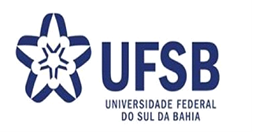 MINISTÉRIO DA EDUCAÇÃOUNIVERSIDADE FEDERAL DO SUL DA BAHIA - UFSBCAMPUS PAULO FREIRECENTRO DE FORMAÇÃO EM DESENVOLVIMENTO TERRITORIALPROGRAMA DE PÓS-GRADUAÇÃO EM CIÊNCIAS E SUSTENTABILIDADE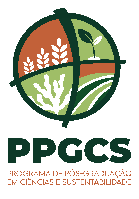 Local e dataAssinatura do (a) solicitante